Suchedniów dnia. 19.12.2022r.ZAPROSZENIE DO SKŁADANIA OFERTw postępowaniu o udzielenie zamówienia publicznego o wartości szacunkowej nieprzekraczającej równowartości kwoty 130 000 zł netto w związku z czym postępowanie zgodnie z art. 2 ust. 1 pkt 1 jest wyłączone z obowiązku stosowania ustawy z dnia 
11 września 2019 r. Prawo zamówień publicznych. ZamawiającyGMINA SUCHEDNIÓW ul. Fabryczna 5, 26 – 130 SuchedniówNIP 663 – 17 – 31 – 609 Burmistrz Miasta i Gminy Suchedniówzaprasza do składania ofert w postępowaniu o udzielenie zamówienia publicznego na realizację usługi pn.: „Odbiór, transport i utylizacja zwłok zwierząt z terenu Gminy Suchedniów”. Określenie przedmiotu zamówienia:Przedmiot zamówienia obejmuje realizację usług pn.:Odbiór, transport i utylizacja zwłok zwierząt (dzikich, domowych, gospodarskich) lub ich części, własnym transportem z terenu Gminy Suchedniów w obszarze granic administracyjnych.Szczegółowe określenie zakresu zamówienia:Wykonawca zobowiązany jest do wykonania prac z należytą starannością przy zachowaniu zasad BHP i zgodnie z obowiązującymi przepisami, w tym w szczególności ustawy z dnia 21 sierpnia 1997 r.      o ochronie zwierząt(t.j. Dz. U. z 2020 r. poz. 1421, z 2022 r. poz. 1570),   ustawy z dnia 14 grudnia 2012 r. o odpadach (t.j. 
Dz. U. z 2022 r. poz. 699, 1250, 1726, 2127 ze zm.), ustawy z dnia 13 września 1996 r. o utrzymaniu czystości i porządku w gminach 
(t.j. Dz. U. z 2022 r. poz. 1297, 1549 ze zm.) i wydanymi na ich podstawie przepisami wykonawczymi, normami państwowymi i branżowymi. Odpady winny być dostarczane do podmiotów posiadających odpowiednie zezwolenie na prowadzenie działalności w zakresie dalszej gospodarki odpadami zgodnie z obowiązującym Rozporządzeniem Parlamentu Europejskiego i Rady (WE) nr 1069/2009 z dnia 21 października 2009 r. określającego przepisy sanitarne dotyczące produktów ubocznych pochodzenia zwierzęcego, nieprzeznaczonych do spożycia przez ludzi. Termin wykonania zamówienia: Wymagany termin realizacji zamówieni od dnia 01.01.2023 r. do 31.12.2023 r. Warunki udziału w postępowaniu:Wykonawcy w celu udziału w postępowaniu muszą spełnić niżej określone warunki tj: Posiadać aktualne zezwolenie związane z transportem odpadów niebezpiecznych dotyczących zwierząt padłych oraz odpadowe tkanki zwierzęce wykazujące właściwości niebezpieczne oraz innych odpadów zawierających żywe drobnoustroje chorobotwórcze i ich toksyny. Posiadać decyzję Powiatowego Lekarza Weterynarii dopuszczającą środki transportowe, będące w posiadaniu oferenta do przewożenia padłych zwierząt.Posiadać aktualną umowę pomiędzy oferentem a punktem odbioru martwych zwierząt, na odbiór i utylizację padłych zwierząt. Opis sposobu wyboru oferty najkorzystniejszejZamawiający w celu wyboru oferty najkorzystniejszej będzie kierował się niżej wskazanymi kryteriami oceny ofert:Kryteria wyboru ofert: Cena całkowita oferty – 80 pkt., czas reakcji od zgłoszenia – 20 pkt., z zastrzeżeniem że czas reakcji nie może być dłuższy jak 4 godzin	Łącznie oferta wykonawcy może uzyskać 100 punktów. 	Punkty przyznane w kryterium cena będą liczone według następującego wzoru: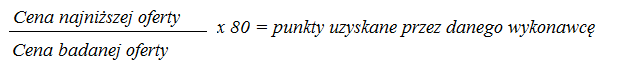 Punkty przyznane w kryterium czas reakcji od przyjęcia zgłoszenia będą liczone według następującego wzoru: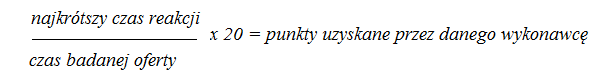 Uzyskana suma punktów przez wykonawców stanowić będzie listę rankingową 
w kolejności od oferty najkorzystniejszej Miejsce i termin składania ofert:Oferty należy złożyć zgodnie z załącznikiem nr 1 do niniejszego zapytanie tj. formularzu cenowym  w siedzibie Urzędu Miasta i Gminy w Suchedniowie, 26 – 130 Suchedniów ul. Fabryczna 5 – sekretariat pokój 105 – osobiście, pocztą (data 
i godzina wpływu) lub e – mailem na adres sekretariat@suchedniow.pl w terminie do 27 grudnia 2022 r. do godziny 15:00. Informacja o wyborze najkorzystniejszej oferty:Informacja o wyborze najkorzystniejszej oferty zostanie zamieszczona na stronie internetowej Zamawiającego, na której udostępnione zostało niniejsze zapytanie.Informacja o terminie i miejscu podpisania umowyO miejscu i terminie zawarcia umowy Wykonawca, którego oferta została wybrana jako najkorzystniejsza zostanie poinformowany odrębnym pismem. Zamawiający w załączeniu do zapytania przekazuje w załączniku nr 2- wzór umowy 